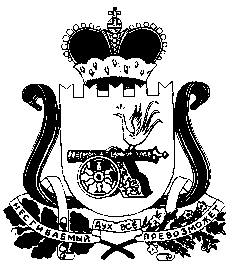 СОВЕТ ДЕПУТАТОВМИКШИНСКОГО СЕЛЬСКОГО ПОСЕЛЕНИЯХИСЛАВИЧСКОГО РАЙОНА СМОЛЕНСКОЙ ОБЛАСТИРЕШЕНИЕ30   мая 2013г.                                        № 10Об утверждении отчетов Главы АдминистрацииМикшинского сельского поселенияи Главы муниципального образованияМикшинского сельского поселения орезультатах деятельности за 2012год.Заслушав отчеты Главы Администрации Микшинского сельского поселения и Главы муниципального образования Микшинского сельского поселения о результатах деятельности за 2012год Совет депутатов Микшинского сельского поселения     р е ш и л :Прилагаемые отчеты Главы Администрации Микшинского сельского поселения и Главы муниципального образования Микшинского сельского поселения о результатах деятельности утвердить.Настоящее решение опубликовать на сайте муниципального образования «Хиславичский район».Глава муниципального образованияМикшинского сельского поселенияХиславичского районаСмоленской области:                       ____________ В.В.Кулешова